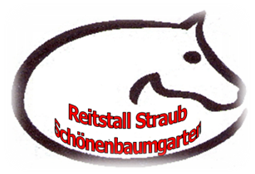 AnmeldungAttest und Diplom Reiten  2019AnmeldungAttest und Diplom Reiten  2019Kursbeginn: Donnerstag 22. August 18.00 UhrPrüfung: Samstag, 26. Oktober 2019Kursbeginn: Donnerstag 22. August 18.00 UhrPrüfung: Samstag, 26. Oktober 2019Kursbeginn: Donnerstag 22. August 18.00 UhrPrüfung: Samstag, 26. Oktober 2019Name:       Name:       Vorname:          Strasse:         Strasse:         Strasse:         PLZ / Ort:          PLZ / Ort:          PLZ / Ort:          Geb. Datum:          Geb. Datum:          Tel:          Ich benötige ein Reitschulpferd:            ja                  neinIch benötige ein Reitschulpferd:            ja                  neinIch benötige ein Reitschulpferd:            ja                  neinBemerkungen:        Bemerkungen:        Bemerkungen:        E-Mail:          E-Mail:          E-Mail:          Eine Haftpflichtversicherung, welche alle Schäden an Materialien und Pferden einschliesst, ist obligatorisch.Eine Haftpflichtversicherung, welche alle Schäden an Materialien und Pferden einschliesst, ist obligatorisch.Eine Haftpflichtversicherung, welche alle Schäden an Materialien und Pferden einschliesst, ist obligatorisch.Ort / Datum:          Ort / Datum:          Ort / Datum:          Unterschrift:          Unterschrift:          Unterschrift:          Annulationskosten:50 % bei Abmeldung 1 - 14 Tage vor Beginn.Diese Anmeldung ist verbindlich, eine Bestätigung erfolgt per E-Mail.50 % bei Abmeldung 1 - 14 Tage vor Beginn.Diese Anmeldung ist verbindlich, eine Bestätigung erfolgt per E-Mail.Anmeldung an:Markus StraubIm Hofacker 28585 Schönenbaumgarten                 oder: info@reitstall-straub.ch     Markus StraubIm Hofacker 28585 Schönenbaumgarten                 oder: info@reitstall-straub.ch     